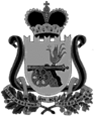 СОВЕТ ДЕПУТАТОВВЯЗЬМА - БРЯНСКОГО СЕЛЬСКОГО ПОСЕЛЕНИЯВЯЗЕМСКОГО РАЙОНА СМОЛЕНСКОЙ ОБЛАСТИР Е Ш Е Н И Еот   15.06.2023 №  14	В соответствии с пунктом 3 статьи 156 Жилищного кодекса Российской Федерации, Уставом Вязьма-Брянского сельского поселения Вяземского района Смоленской области, рассмотрев заявление юридического лица и представленный им пакет документов,Совет депутатов Вязьма-Брянского сельского поселения Вяземского района Смоленской области	РЕШИЛ:	1. Установить размер платы за содержание жилых помещений для нанимателей жилых помещений по договорам социального найма и договорам найма жилых помещений государственного или муниципального жилищного фонда, расположенных по адресу: Россия, 215107, Смоленская область, Вяземский район, с. Вязьма-Брянская, ул. 50 лет Победы, д. 56, согласно приложению. 	2. Опубликовать настоящее решение в газете «Вяземский вестник» и разместить на официальном сайте Администрации Вязьма-Брянского сельского поселения Вяземского района Смоленской области в информационно-телекоммуникационной сети «Интернет» (//вязьма-брянская.рф//).3. Решение вступает в силу с 1 июля 2023 года.4. С момента вступления в силу настоящего решения признать утратившим силу решение Совета депутатов Вязьма-Брянского сельского поселения Вяземского района Смоленской области от 7 июня 2022 года № 17 «О внесении изменения в приложение к решению Совета депутатов Вязьма – Брянского Вяземского района Смоленской области от 13.12.2019 № 36».Глава муниципального      образованияВязьма - Брянского сельского поселенияВяземского района Смоленской области	                                   В.П. ШайтороваРазмер платы за содержание жилых помещений Примечание:	Холодная вода, горячая вода, отведение сточных вод, электроэнергия, потребленные при содержании общего имущества в многоквартирном доме, при условии, что конструктивные особенности многоквартирного дома предусматривают возможность потребления соответствующей коммунальной услуги при содержании общего имущества, оплачивается дополнительно в соответствии с действующим законодательством Российской Федерации.Об установлении размера платы за содержание жилых помещений в доме  56, расположенных по ул. 50 лет Победы с. Вязьма-Брянская Вяземского района Смоленской областиПриложениек решению Совета депутатов Вязьма-Брянского сельского поселения Вяземского района Смоленской областиот 15.06.2023  № 14№п/пАдрес Размер платы за содержание жилого помещения, руб./кв. м. (с учетом НДС)1231.Смоленская область, Вяземский район, с. Вязьма-Брянская, ул. 50 лет Победы, д. 5631,20